SEANCE 4 / l’épidémie de covid 19 et la mondialisationActivité 1 : analyser l’effondrement des échanges de biens à l’échelle mondiale et faire le lien entre cette évolution et l’épidémieDoc.1 Evolution du commerce mondial de marchandises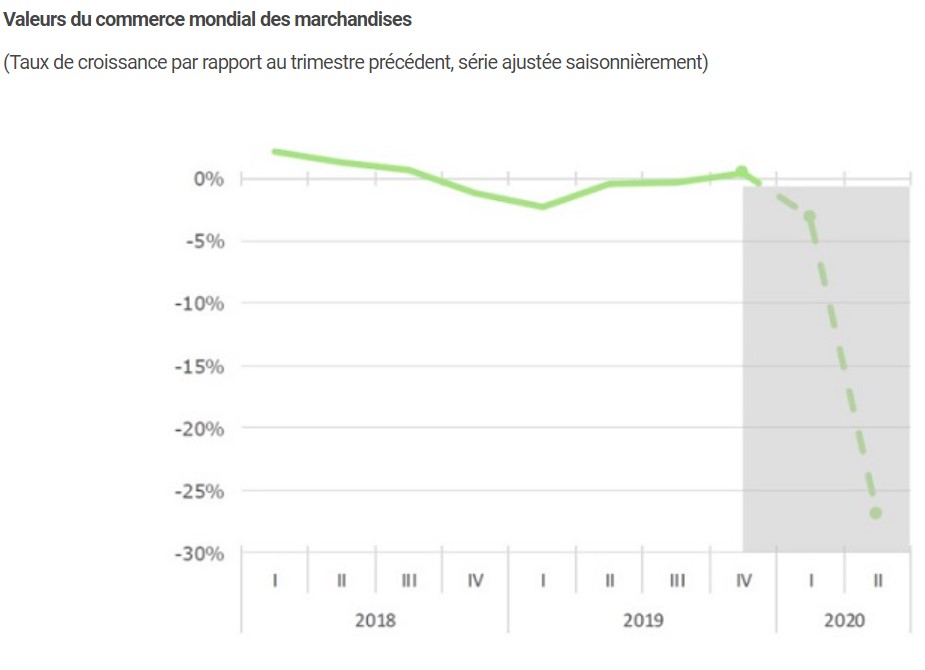 Comment a évolué le commerce mondial entre le 2ème et le 4ème trimestre de 2019 ? Justifiez votre réponseLe commerce mondial a …………………………………………………entre …………………………..et ………………………….. car il est passé de…………………………..à ………………Comment a-t-il évolué entre le 4ème trimestre 2019 et le 2ème trimestre 2020. Justifiez votre réponseLe commerce mondial de marchandises a……………………………………………………………………………………………………………………………………………………………………………….En tenant compte du contexte international (ce qui s’est passé dans le monde à cette période) entre décembre 2019 et juin 2020, émettez une hypothèse qui pourrait expliquer cette évolution des échanges mondiaux. Puis, expliquez votre hypothèse.Nous avons constaté que le commerce mondial a………………………………………………….entre décembre 2019 et juin 2020. Nous pouvons supposer que cette évolution est liée à (au)……………………………………………………………………………………………………………..car ……………………………………………………………………………...……………………………………………………………………………………………………………………………………………………………………………………………………………………………………………………Nous répondons à la problématiqueActivité 2 : visualiser l’impact de l’épidémie sur le trafic aérien et émettre des hypothèses quant à ses conséquences et son origineDoc. « La flotte aérienne mondiale clouée au sol », Photo satellitaire de l’aéroport Roissy-Charles-De-Gaulle, 26 mars 2020. (Site GéoImage du Cnes, centre d’études spatiales)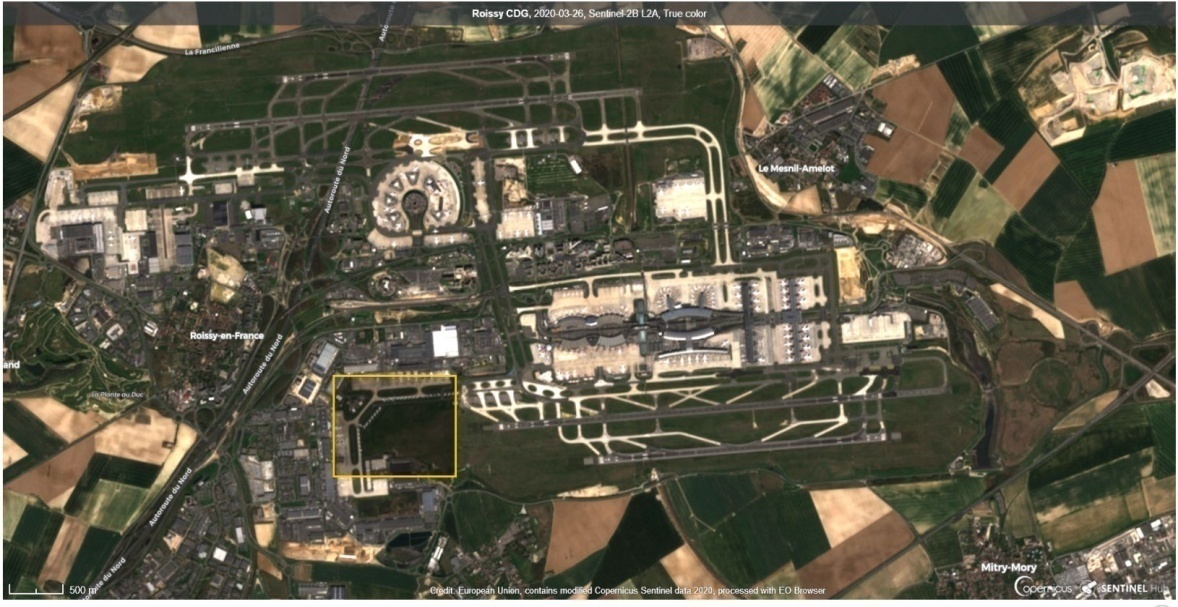 A l’aide de votre schéma de l’aéroport (séance 3), repérez sur l’image satellitaire les réseaux des transports de la plateforme multimodale. Que constatez-vous ? Complétez le tableau ci-dessous.Nous répondons à la problématique de la séanceActivité 3 : analyser l’impact de la période de confinement sur l’utilisation du numérique dans le monde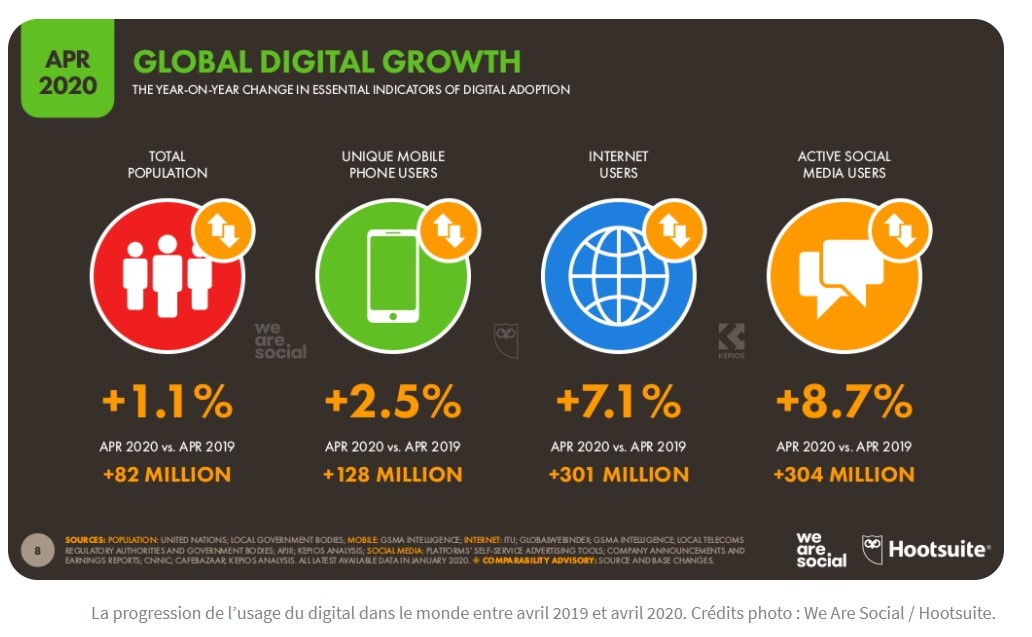 comment a évolué le nombre d’utilisateurs d’internet entre avril2019 et avril 2020 ? Justifiez votre réponseLe nombre d’utilisateurs d’internet a……………………………………………………………………………………………………………………………………………………………………………………….Comment a évolué le nombre d’utilisateurs de réseaux sociaux sur la même période ? Justifiez votre réponseLe nombre d’utilisateurs de réseaux sociaux a …………………………………………………………………………………………………………………………………………………………………………Emettez des hypothèses pour expliquer cette évolution des réseaux sociaux et d’internet. Pour cela, appuyez vous sur le texte « un monde sous-marin câblé » (doc.2 séance 2), sur les éléments notés au tableau et sur vos connaissances.Plusieurs hypothèses peuvent expliquer cette…………………………………………………………………du nombre d’utilisateurs d’internet et des………………………………….……………………..Tout d’abord, on peut supposer que (élément de la séance 2sur le nombre de câbles en service)…………………………………………………………………………………………………………………………………………………………………………………………………………………..Ensuite, ………………………………………………………………………………….……………………………………………………………………………………………………………………………………………………………………………………………………………………………………………….Nous répondons à la problématique Trace écriteA l’aide des informations fournies par les différents groupes, complétez le schéma récapitulatif sur « l’impact de l’épidémie de Covid 19 sur la mondialisation » :Séance 5 évaluationCAPPROGRAMME DE GEOGRAPHIE : TRANSPORTS, MOBILITES ET ESPACES URBAINSTHEME I / TRANSPORTS ET MOBILITESSEQUENCE : L’EXPANSION DES ECHANGES DE MARCHANDISES ET D’INFORMATIONS A TRAVERS LA PLANETE PROGRAMME DE GEOGRAPHIE : TRANSPORTS, MOBILITES ET ESPACES URBAINSTHEME I / TRANSPORTS ET MOBILITESSEQUENCE : L’EXPANSION DES ECHANGES DE MARCHANDISES ET D’INFORMATIONS A TRAVERS LA PLANETE PROGRAMME DE GEOGRAPHIE : TRANSPORTS, MOBILITES ET ESPACES URBAINSTHEME I / TRANSPORTS ET MOBILITESSEQUENCE : L’EXPANSION DES ECHANGES DE MARCHANDISES ET D’INFORMATIONS A TRAVERS LA PLANETE PROGRAMME DE GEOGRAPHIE : TRANSPORTS, MOBILITES ET ESPACES URBAINSTHEME I / TRANSPORTS ET MOBILITESSEQUENCE : L’EXPANSION DES ECHANGES DE MARCHANDISES ET D’INFORMATIONS A TRAVERS LA PLANETE Problématique généraleComment expliquer l’expansion des échanges à l’échelle mondiale et quelles en sont les conséquences ?Comment expliquer l’expansion des échanges à l’échelle mondiale et quelles en sont les conséquences ?Comment expliquer l’expansion des échanges à l’échelle mondiale et quelles en sont les conséquences ?Comment expliquer l’expansion des échanges à l’échelle mondiale et quelles en sont les conséquences ?SéancesetproblématiquesSéance 1Séance 2Séance 3Séance 4Séance 5SéancesetproblématiquesL’expansion des échanges mondiauxcomment s’organise le développement des échanges de marchandises et de données à l’échelle de la planète ?Des modes de transport et de logistique toujours plus performants Comment les révolutions des transports et du numérique facilitent-elles les échanges mondiaux ?Les conséquences spatiales et environnementalesQuelles sont les conséquences de l’explosion de ces échanges sur l’environnement et sur les territoires ?l’épidémie de covid 19 et la mondialisationPeut-on dire que cette épidémie a remis en cause la mondialisation ?Evaluation sommativeDéfinir une notion et en expliquer l’importanceJustifier des affirmationsPrésenter un texte et répondre à des questionsNotions /mots-clésréseau façade maritimemondialisation Révolution des transports révolution numérique Conteneurisation Câbles sous-marinsplate-forme multimodale Impact carbone Mondialisation ; confinement ; fermeture de frontièresEvaluation sommativeDéfinir une notion et en expliquer l’importanceJustifier des affirmationsPrésenter un texte et répondre à des questionscapacitésNommer et situer les lieux de passages stratégiques des flux de marchandises terrestres, maritimes et aériens- compléter un schéma- Décrire une situation géographique Compléter un croquis ou un schéma d’un aménagement de proximité (port, aéroport…)Identifier le réseau des transports sur une image satellitaire Comprendre les liens entre épidémie de Covid 19 et remise en cause de la mondialisationEvaluation sommativeDéfinir une notion et en expliquer l’importanceJustifier des affirmationsPrésenter un texte et répondre à des questionsRepères3 façades maritimes d’importance mondialeMers, océans principaux et quelques lieux stratégiques (isthmes, détroits, canaux)Les grands ports et aéroports1 grand aéroport français1 grand aéroport françaisFrontières, zones de passage et de contrôleEvaluation sommativeDéfinir une notion et en expliquer l’importanceJustifier des affirmationsPrésenter un texte et répondre à des questionsLien avec l’EMC : « Devenir citoyen, de l’Ecole à la société » (thème : Etre citoyen »)Lien avec l’EMC : « Devenir citoyen, de l’Ecole à la société » (thème : Etre citoyen »)Lien avec l’EMC : « Devenir citoyen, de l’Ecole à la société » (thème : Etre citoyen »)Lien avec l’EMC : « Devenir citoyen, de l’Ecole à la société » (thème : Etre citoyen »)Lien avec l’EMC : « Devenir citoyen, de l’Ecole à la société » (thème : Etre citoyen »)SCENARIO PEDAGOGIQUE 1SCENARIO PEDAGOGIQUE 1SCENARIO PEDAGOGIQUE 1SCENARIO PEDAGOGIQUE 1OBJECTIFS :-Etre capable de montrer que les échanges ont explosé à travers la planète mais qu’ils sont inégalement répartis à l’échelle mondiale- connaitre les différents types de réseaux maritimes, aériens et terrestres qui parcourent la planète-Etre capable de montrer que les échanges ont explosé à travers la planète mais qu’ils sont inégalement répartis à l’échelle mondiale- connaitre les différents types de réseaux maritimes, aériens et terrestres qui parcourent la planète-Etre capable de montrer que les échanges ont explosé à travers la planète mais qu’ils sont inégalement répartis à l’échelle mondiale- connaitre les différents types de réseaux maritimes, aériens et terrestres qui parcourent la planète-Etre capable de montrer que les échanges ont explosé à travers la planète mais qu’ils sont inégalement répartis à l’échelle mondiale- connaitre les différents types de réseaux maritimes, aériens et terrestres qui parcourent la planèteSEANCE N° 1L’expansion des échanges mondiauxDurée : 1hProblématique : comment s’organise le développement des échanges de marchandises et de données numériques à l’échelle de la planète ?Notions/mots-clés : flux, câbles sous-marins, routes maritimesCapacités :-identifier le réseau des transports sur un planisphèreRepères : Grandes routes maritimes ; 3 façades maritimes d’importance mondiale ; les grands ports et aéroports ; câbles sous-marinsProblématique : comment s’organise le développement des échanges de marchandises et de données numériques à l’échelle de la planète ?Notions/mots-clés : flux, câbles sous-marins, routes maritimesCapacités :-identifier le réseau des transports sur un planisphèreRepères : Grandes routes maritimes ; 3 façades maritimes d’importance mondiale ; les grands ports et aéroports ; câbles sous-marinsProblématique : comment s’organise le développement des échanges de marchandises et de données numériques à l’échelle de la planète ?Notions/mots-clés : flux, câbles sous-marins, routes maritimesCapacités :-identifier le réseau des transports sur un planisphèreRepères : Grandes routes maritimes ; 3 façades maritimes d’importance mondiale ; les grands ports et aéroports ; câbles sous-marinsProblématique : comment s’organise le développement des échanges de marchandises et de données numériques à l’échelle de la planète ?Notions/mots-clés : flux, câbles sous-marins, routes maritimesCapacités :-identifier le réseau des transports sur un planisphèreRepères : Grandes routes maritimes ; 3 façades maritimes d’importance mondiale ; les grands ports et aéroports ; câbles sous-marinsSEANCE N° 1L’expansion des échanges mondiauxDurée : 1hPHASAGEPRECISER LES ACTIVITES-ELEVESSUPPORTSMODALITESSEANCE N° 1L’expansion des échanges mondiauxDurée : 1hPHASAGElecture et analyse d’un graphique. Après avoir présenté le document, les élèves répondent à des questions sur l’évolution générale des échanges de marchandises à travers la planète. Ils constatent une explosion de ces derniers.1 graphique « l’évolution des échanges de produits dans le monde depuis 1950 » (CAP histoire-géo-EMC, manuel Nathan technique collection dialogues, sous la direction d’E. Godeau, 2019, p.72)Individuellement 10 mnSEANCE N° 1L’expansion des échanges mondiauxDurée : 1hPHASAGE2. lecture et analyse d’un planisphère- présentation orale du document.-Si effectivement ils notent une explosion des échanges, ces derniers s’organisent en réseau et témoignent d’une inégale intégration des pays et des régions à la mondialisation. Au sein d’un tableau, ils repèrent alors les régions les plus intégrées/ les moins intégrées. Ils localisent les principales façades maritimes avec leurs principaux ports. Ils citent les principaux carrefours aéroportuaires mondiaux et repèrent les lieux de passage stratégiques du transport maritime.1 carte « les réseaux de transport de la mondialisation » (CAP histoire-géo-EMC, manuel Nathan technique, le monde en marche, C. Basile, A. Brélivet…, 2019, p.84-85)Un tableau vierge « l’inégale intégration des régions et des pays à la mondialisation »Individuellement et correction orale collective20mnSEANCE N° 1L’expansion des échanges mondiauxDurée : 1hPHASAGE3. définition de la notion de « mondialisation » à l’écrit, ils complètent un texte à trous.Texte à trous avec liste de mots à intégrerIndividuellement 10mnSEANCE N° 1L’expansion des échanges mondiauxDurée : 1hPHASAGE4. Trace écrite. Une définition de « mondialisation » +Le tableau « l’inégale intégration des régions et pays à la mondialisation »Le tableau complétéAprès correction collectiveSCENARIO PEDAGOGIQUE 2SCENARIO PEDAGOGIQUE 2SCENARIO PEDAGOGIQUE 2SCENARIO PEDAGOGIQUE 2OBJECTIFS :- Comprendre le rôle des révolutions du numérique et des transports dans l’essor des échanges mondiaux- Construire une carte mentale- Comprendre le rôle des révolutions du numérique et des transports dans l’essor des échanges mondiaux- Construire une carte mentale- Comprendre le rôle des révolutions du numérique et des transports dans l’essor des échanges mondiaux- Construire une carte mentale- Comprendre le rôle des révolutions du numérique et des transports dans l’essor des échanges mondiaux- Construire une carte mentaleSEANCE N° 2Des modes de transport et de logistique toujours plus performantsDurée : 1hProblématique : Comment les révolutions des transports et du numérique facilitent-elles les échanges mondiaux?Notions/mots-clés : Révolution des transports ; révolution numérique ; conteneurisation ; Capacités :-Décrire une situation géographique- Construire un schéma montrant le rôle de ces révolutions dans la mondialisationRepères : 1 grand aéroport français,Problématique : Comment les révolutions des transports et du numérique facilitent-elles les échanges mondiaux?Notions/mots-clés : Révolution des transports ; révolution numérique ; conteneurisation ; Capacités :-Décrire une situation géographique- Construire un schéma montrant le rôle de ces révolutions dans la mondialisationRepères : 1 grand aéroport français,Problématique : Comment les révolutions des transports et du numérique facilitent-elles les échanges mondiaux?Notions/mots-clés : Révolution des transports ; révolution numérique ; conteneurisation ; Capacités :-Décrire une situation géographique- Construire un schéma montrant le rôle de ces révolutions dans la mondialisationRepères : 1 grand aéroport français,Problématique : Comment les révolutions des transports et du numérique facilitent-elles les échanges mondiaux?Notions/mots-clés : Révolution des transports ; révolution numérique ; conteneurisation ; Capacités :-Décrire une situation géographique- Construire un schéma montrant le rôle de ces révolutions dans la mondialisationRepères : 1 grand aéroport français,SEANCE N° 2Des modes de transport et de logistique toujours plus performantsDurée : 1hPHASAGEPRECISER LES ACTIVITES-ELEVESSUPPORTSMODALITESSEANCE N° 2Des modes de transport et de logistique toujours plus performantsDurée : 1hPHASAGELecture et analyse d’une photo et de sa légendeAprès avoir présenté et décrit le document à l’oral, les élèves complètent un tableau montrant les avantages de la conteneurisation (stockage, manutention, interconnexion des modes de transport, sur le bateau). Ils déduisent alors l’intérêt du porte-conteneur et de la conteneurisation dans les échanges mondiaux de marchandises (réduction des coûts, du temps de trajet ; rapidité ; facilitation des chargements/déchargements…)1 photo de Shenzhen, 3ème port de conteneurs chinois » (CAP histoire-géo-EMC, manuel Nathan technique collection dialogues, sous la direction d’E. Godeau, 2019, p.69)1 tableau vierge « les avantages de la conteneurisation dans le transport de marchandises »Travail de groupes (4X5 élèves)15 mn préparation + 10 mn de correction oraleSEANCE N° 2Des modes de transport et de logistique toujours plus performantsDurée : 1hPHASAGE2. Lecture et analyse d’un texteAprès avoir présenté le document, ils répondent à des questions pour expliquer le rôle des câbles sous-marins et préciser leurs avantages pour la diffusion de données. 1 extrait d’article d’Aurore Lartigue, RFI, mars 2019. « Un monde sous-marin câblé » (CAP histoire-géo-EMC, les Nouveaux cahiers de Foucher 2019, p.59) + une guidanceIndividuellement 20mn (préparation + correction)SEANCE N° 2Des modes de transport et de logistique toujours plus performantsDurée : 1hPHASAGE5. Trace écrite. Les élèves, avec l’aide de l’enseignant, complètent un schéma sur le rôle des révolutions des transports et du numérique dans la mondialisation. Ils s’appuient sur leurs éléments de réponse.Un schéma à compléter « le rôle et les avantages des modes de transport et de logistique dans la mondialisation »Travail en collaboration avec l’enseignant10mnSCENARIO PEDAGOGIQUE 3SCENARIO PEDAGOGIQUE 3SCENARIO PEDAGOGIQUE 3SCENARIO PEDAGOGIQUE 3OBJECTIFS :Compléter un schéma simple de géographieNuancer ses propos quant aux impacts environnementaux et territoriaux de l’explosion des échangesCompléter un schéma simple de géographieNuancer ses propos quant aux impacts environnementaux et territoriaux de l’explosion des échangesCompléter un schéma simple de géographieNuancer ses propos quant aux impacts environnementaux et territoriaux de l’explosion des échangesCompléter un schéma simple de géographieNuancer ses propos quant aux impacts environnementaux et territoriaux de l’explosion des échangesSEANCE N° 3Les conséquences spatiales et environnemen-talesDurée : 1hProblématique : quelles sont les conséquences de l’explosion des échanges sur l’environnement et sur les territoires?Notions/mots-clés : impact carbone ; plate-forme multimodale ; Capacités : Compléter un croquis ou un schéma d’un aménagement de proximité (port, aéroport…) ; identifier le réseau de transport sur une image satellitaire.Repères : 1 grand aéroport françaisProblématique : quelles sont les conséquences de l’explosion des échanges sur l’environnement et sur les territoires?Notions/mots-clés : impact carbone ; plate-forme multimodale ; Capacités : Compléter un croquis ou un schéma d’un aménagement de proximité (port, aéroport…) ; identifier le réseau de transport sur une image satellitaire.Repères : 1 grand aéroport françaisProblématique : quelles sont les conséquences de l’explosion des échanges sur l’environnement et sur les territoires?Notions/mots-clés : impact carbone ; plate-forme multimodale ; Capacités : Compléter un croquis ou un schéma d’un aménagement de proximité (port, aéroport…) ; identifier le réseau de transport sur une image satellitaire.Repères : 1 grand aéroport françaisProblématique : quelles sont les conséquences de l’explosion des échanges sur l’environnement et sur les territoires?Notions/mots-clés : impact carbone ; plate-forme multimodale ; Capacités : Compléter un croquis ou un schéma d’un aménagement de proximité (port, aéroport…) ; identifier le réseau de transport sur une image satellitaire.Repères : 1 grand aéroport françaisSEANCE N° 3Les conséquences spatiales et environnemen-talesDurée : 1hPHASAGEPRECISER LES ACTIVITES-ELEVESSUPPORTSMODALITESSEANCE N° 3Les conséquences spatiales et environnemen-talesDurée : 1hPHASAGE1. Lecture et analyse d’un diagramme Après avoir présenté, à l’oral, le document,  les élèves repèrent les moyens de transports les plus et les moins polluants. Ils décrivent ensuite la photo d’une marée noire et son impact environnemental.Enfin, ils rédigent, à l’aide d’une amorce, quelques lignes pour présenter et nuancer l’impact environnemental du transport maritime. 1 diagramme circulaire « la part des modes de transports dans l’émission de gaz à effets de serre », (CAP histoire-géo-EMC, manuel Hachette technique programme 2019, E. Aujas, N. Mansard  p.75) 1 photo vidéoprojetée« le naufrage du navire italien Grande América en mars 2019 » tiré de l’article de BFM TV (https://www.bfmtv.com/international/un-navire-fait-naufrage-tous-les-trois-ou-quatre-jours-dans-le-monde_AN-201903150039.html ) 1 amorce ; 1 vidéo projecteurTravail en binôme  15mn (préparation + correction)SEANCE N° 3Les conséquences spatiales et environnemen-talesDurée : 1hPHASAGE2. A l’aide d’une photo satellitaire, compléter le schéma du réseau de transports d’une plateforme multimodale en organisant sa légende.A l’aide de la photo, les élèves repèrent les éléments du schéma : infrastructures (aérogares, zones de fret…) ; modes de transports interconnectés (routes...) Ils complètent la légende en donnant un titre à chaque rubrique et en identifiant chaque élément.Enfin, ils précisent les avantages de ce type de plateforme pour les échanges de marchandises, au sein d’un tableau.1 photo satellitaire de l’aéroport Roissy-Charles-de-Gaulle vidéoprojetée (CAP histoire-géo-EMC, manuel Hachette technique programme 2019, E. Aujas, N. Mansard  p.66)  indiquant, par des numéros, les différentes infrastructures de transports de l’aéroport1 schéma de la plate-forme multimodale à compléter (CAP histoire-géo-EMC, manuel Nathan technique, le monde en marche, C. Basile, A. Brélivet…, 2019, p.93)VidéoprojecteurUn tableau à compléter « les avantages de la plate-forme multimodale pour le transport de marchandises »Par groupe de (6X4 élèves)3OmnSEANCE N° 3Les conséquences spatiales et environnemen-talesDurée : 1hPHASAGE4. Trace écrite.  La rédaction et le schéma SCENARIO PEDAGOGIQUE 4 SCENARIO PEDAGOGIQUE 4 SCENARIO PEDAGOGIQUE 4 SCENARIO PEDAGOGIQUE 4 OBJECTIFS : Réfléchir et émettre des hypothèses sur une remise en cause des échanges mondiaux par l’épidémie.S’entrainer à l’épreuve de CCF : s’approprier des démarches géographiques (mener et construire une démarche géographique et la justifier ; collaborer et échanger en Histoire-Géo) et exposer un travail collectif à l’oralRéfléchir et émettre des hypothèses sur une remise en cause des échanges mondiaux par l’épidémie.S’entrainer à l’épreuve de CCF : s’approprier des démarches géographiques (mener et construire une démarche géographique et la justifier ; collaborer et échanger en Histoire-Géo) et exposer un travail collectif à l’oralRéfléchir et émettre des hypothèses sur une remise en cause des échanges mondiaux par l’épidémie.S’entrainer à l’épreuve de CCF : s’approprier des démarches géographiques (mener et construire une démarche géographique et la justifier ; collaborer et échanger en Histoire-Géo) et exposer un travail collectif à l’oralRéfléchir et émettre des hypothèses sur une remise en cause des échanges mondiaux par l’épidémie.S’entrainer à l’épreuve de CCF : s’approprier des démarches géographiques (mener et construire une démarche géographique et la justifier ; collaborer et échanger en Histoire-Géo) et exposer un travail collectif à l’oralSEANCE N° 4L’épidémie de covid 19 et la mondialisationDurée : 1h30Problématique : Peut-on dire que la diffusion de l’épidémie de Covid a remis en cause la mondialisation ?Capacités : Emettre des hypothèses et expliquer le role de l’épidémie dans l’évolution de la mondialisationNotions, mots-clés :  plateforme multimodale ; mondialisationRepères : 1 grand aéroport françaisFrontières, zones de passage et de contrôleProblématique : Peut-on dire que la diffusion de l’épidémie de Covid a remis en cause la mondialisation ?Capacités : Emettre des hypothèses et expliquer le role de l’épidémie dans l’évolution de la mondialisationNotions, mots-clés :  plateforme multimodale ; mondialisationRepères : 1 grand aéroport françaisFrontières, zones de passage et de contrôleProblématique : Peut-on dire que la diffusion de l’épidémie de Covid a remis en cause la mondialisation ?Capacités : Emettre des hypothèses et expliquer le role de l’épidémie dans l’évolution de la mondialisationNotions, mots-clés :  plateforme multimodale ; mondialisationRepères : 1 grand aéroport françaisFrontières, zones de passage et de contrôleProblématique : Peut-on dire que la diffusion de l’épidémie de Covid a remis en cause la mondialisation ?Capacités : Emettre des hypothèses et expliquer le role de l’épidémie dans l’évolution de la mondialisationNotions, mots-clés :  plateforme multimodale ; mondialisationRepères : 1 grand aéroport françaisFrontières, zones de passage et de contrôleSEANCE N° 4L’épidémie de covid 19 et la mondialisationDurée : 1h30PHASAGEPRECISER LES ACTIVITES-ELEVESSUPPORTSMODALITESSEANCE N° 4L’épidémie de covid 19 et la mondialisationDurée : 1h30PHASAGE1. A l’oral, phase d’accroche : Les élèves visionnent 30 secondes de la vidéo. Ils sont ensuite invités, par un jeu de questions/réponses, à faire le point sur leurs connaissances et les informations contenues dans l’extrait à propos de l’épidémie et de ses conséquences économiques. L’enseignant note, au tableau, les réponses et les informations.Vidéo « coronavirus : la crise économique est unique voici pourquoi… » 10 mai 2020 sur Youtub (30 secondes)https://www.youtube.com/watch?v=cPr6q5E4PNwLe tableauCollectivement 10mnSEANCE N° 4L’épidémie de covid 19 et la mondialisationDurée : 1h30PHASAGE2. analyser l’effondrement des échanges de biens à l’échelle mondiale et faire le lien entre cette évolution et l’épidémie.Après avoir présenté le document, les élèves analysent l’évolution du commerce mondial à 2 périodes. A l’aide des éléments recueillis au tableau, ils émettent des hypothèses quant au rôle de l’épidémie dans cette évolution et tente de l’expliquer. Enfin, ils répondent à la problématique de la séance. 1 graphique « l’évolution du commerce mondial de marchandises » tiré du site du CNUCED https://unctad.org/news/covid-19-triggers-marked-decline-global-trade-new-data-showsLes éléments notés au tableau lors de la phase d’accrocheTravail de groupes (2X4élèves) 30mnSEANCE N° 4L’épidémie de covid 19 et la mondialisationDurée : 1h30PHASAGE3. Visualiser l’impact de l’épidémie sur le trafic aérien et émettre des hypothèses quant à ses conséquences et son origine.Après avoir présenté le document, les élèves complètent un tableau dans lequel ils repèrent et décrivent les infrastructures de transports de Roissy (à l’aide du schéma de la séance 3). Ils qualifient ensuite l’activité aéroportuaire en mars 2020 et émettent des hypothèses sur les conséquences économiques, touristiques… Enfin, en fonction du contexte international, de leurs connaissances et des éléments au tableau, ils émettent des hypothèses sur les causes de la situation.1 image prise par un satellite Sentinel-2 le 26 mars 2020, l’aéroport Roissy-Charles-De-Gaulle (https://geoimage.cnes.fr/fr/pandemie-de-coronavirus-et-demondialisation-la-flotte-aerienne-mondiale-clouee-au-sol)Le schéma de la plateforme multimodale de Roissy (séance 3)Les éléments notés au tableau lors de la phase d’accrocheUn tableau à compléterTravail de groupe(2X4 élèves) 30mn SEANCE N° 4L’épidémie de covid 19 et la mondialisationDurée : 1h30PHASAGE4. Analyser l’impact de la période de confinement sur l’utilisation du numérique dans le mondeAprès avoir présenté le document, les élèves répondent à des questions sur l’évolution du nombre d’utilisateurs d’internet et des réseaux sociaux à travers le monde. Puis, ils émettent des hypothèses pour expliquer cette évolution en s’appuyant  sur le texte « un monde sous-marin câblé » (doc.2 séance 2), sur les éléments notés au tableau et sur leurs connaissances. Ils répondent ensuite à la problématique.Un tableau «l’évolution des utilisateurs des réseaux sociaux et d’internet entre avril 2019 et avril 2020» (httpswww.blogdumoderateur.cominternet-reseaux-sociaux-mobile-t1-2020)1 schéma récapitulatif à compléter1 texte « « un monde sous-marin câblé » (doc.2 séance 2)Les éléments d’accroche notés au tableauTravail de groupes (2X4 élèves) 30mnSEANCE N° 4L’épidémie de covid 19 et la mondialisationDurée : 1h30PHASAGE5. Restitution orale du travail de chaque groupe A partir d’une guidance complétée, les membres de chaque groupe présentent leur travail au reste de la classe qui commence à compléter leur trace écrite. Présentation notéeUne guidance leurs éléments de réponseA l’oral, au tableau, 5mn/groupe soit 30mnSEANCE N° 4L’épidémie de covid 19 et la mondialisationDurée : 1h306. Trace écrite. Après le passage de chaque  groupe au tableau, les élèves complètent les éléments du schéma récapitulatif fourni. A l’oral, à la fin de la séance, une correction collective est élaborée.1 schéma récapitulatifIndividuellement à l’écrit puiscollectivement à l’oral (10mn)SCENARIO PEDAGOGIQUE 5SCENARIO PEDAGOGIQUE 5SCENARIO PEDAGOGIQUE 5SCENARIO PEDAGOGIQUE 5OBJECTIFS :Vérifier la bonne assimilation des notionsVérifier la capacité à émettre des hypothèses pour expliquer un phénomèneVérifier la bonne assimilation des notionsVérifier la capacité à émettre des hypothèses pour expliquer un phénomèneVérifier la bonne assimilation des notionsVérifier la capacité à émettre des hypothèses pour expliquer un phénomèneVérifier la bonne assimilation des notionsVérifier la capacité à émettre des hypothèses pour expliquer un phénomèneSEANCE N° 5Evaluation sommative« des échanges de plus en plus mondialisés »Durée : 1hNotions/mots-clés : mondialisation ; conteneurisation; Capacités : savoir définir une notion; justifier des choixRepères : Notions/mots-clés : mondialisation ; conteneurisation; Capacités : savoir définir une notion; justifier des choixRepères : Notions/mots-clés : mondialisation ; conteneurisation; Capacités : savoir définir une notion; justifier des choixRepères : Notions/mots-clés : mondialisation ; conteneurisation; Capacités : savoir définir une notion; justifier des choixRepères : SEANCE N° 5Evaluation sommative« des échanges de plus en plus mondialisés »Durée : 1hPHASAGEPRECISER LES ACTIVITES-ELEVESSUPPORTSMODALITESSEANCE N° 5Evaluation sommative« des échanges de plus en plus mondialisés »Durée : 1hPHASAGEDéfinir des notions :  Proposer une définition de « conteneurisation »Expliquer l’importance de la conteneurisation dans l’explosion et l’organisation des transports maritimes mondiaux.SEANCE N° 5Evaluation sommative« des échanges de plus en plus mondialisés »Durée : 1hPHASAGEjustifier des choixIndiquer si les affirmations sont vraies ou fausses, puis justifier chaque réponse à l’aide d’un argument.Toutes les régions du monde participent de façon égale à la mondialisation des échangesL’épidémie de la Covid 19 a eu des conséquences sur les échanges mondiauxSEANCE N° 5Evaluation sommative« des échanges de plus en plus mondialisés »Durée : 1hPHASAGElire et analyser un textePrésenter le documentQuels sont les 2 intérêts de cette nouvelle route maritime pour le commerce mondial ?Relever les passages qui montrent que la fréquentation de cette route est en augmentation.1 extrait de l’article de Frédéric Faux, « l’Arctique, carrefour de routes maritimes pleines d’avenir », le Temps, 25 janvier 2018. (Tiré du manuel les Nouveaux cahiers de Foucher, nouveaux programmes 2019, p.63.)Les terminaux passagersLes pistes d’atterrissage/décollageLa zone de fretLa zone de maintenance des avionsL’autorouteLa ligne et la gare TGVJe décris ce que je vois sur l’imageJe qualifie le trafic aérien et l’activité aéroportuaire de Roissy en Mars 2020 et j’émets des hypothèses sur les conséquences (tourisme, transport de marchandises…) de cette activité.On a l’impression que le trafic aérien est……………………………………………………………………………………………………………………………………………..…………………………………………………………………………………………………………………………………………………………………………………………………………………………………………………………………………………………………………………………………………………………………………………………………………………..On peut supposer que cette situation a des conséquences sur………………………………………………………………………………………………………….. …………………………………………………………………………………………………………………………………………………………………………………………………………….On a l’impression que le trafic aérien est……………………………………………………………………………………………………………………………………………..…………………………………………………………………………………………………………………………………………………………………………………………………………………………………………………………………………………………………………………………………………………………………………………………………………………..On peut supposer que cette situation a des conséquences sur………………………………………………………………………………………………………….. …………………………………………………………………………………………………………………………………………………………………………………………………………….On a l’impression que le trafic aérien est……………………………………………………………………………………………………………………………………………..…………………………………………………………………………………………………………………………………………………………………………………………………………………………………………………………………………………………………………………………………………………………………………………………………………………..On peut supposer que cette situation a des conséquences sur………………………………………………………………………………………………………….. …………………………………………………………………………………………………………………………………………………………………………………………………………….On a l’impression que le trafic aérien est……………………………………………………………………………………………………………………………………………..…………………………………………………………………………………………………………………………………………………………………………………………………………………………………………………………………………………………………………………………………………………………………………………………………………………..On peut supposer que cette situation a des conséquences sur………………………………………………………………………………………………………….. …………………………………………………………………………………………………………………………………………………………………………………………………………….On a l’impression que le trafic aérien est……………………………………………………………………………………………………………………………………………..…………………………………………………………………………………………………………………………………………………………………………………………………………………………………………………………………………………………………………………………………………………………………………………………………………………..On peut supposer que cette situation a des conséquences sur………………………………………………………………………………………………………….. …………………………………………………………………………………………………………………………………………………………………………………………………………….On a l’impression que le trafic aérien est……………………………………………………………………………………………………………………………………………..…………………………………………………………………………………………………………………………………………………………………………………………………………………………………………………………………………………………………………………………………………………………………………………………………………………..On peut supposer que cette situation a des conséquences sur………………………………………………………………………………………………………….. …………………………………………………………………………………………………………………………………………………………………………………………………………….J’émets des hypothèses pour tenter d’expliquer cette situation, à l’aide de mes connaissances, des éléments au tableau et du contexte internationalCette situation pourrait s’expliquer par……………………………………………………………………………………………………………. en effet,  à cause de…………………..………………………………………………………..l’aéroport est peut-être……………………………………………………………………………..Cette situation pourrait s’expliquer par……………………………………………………………………………………………………………. en effet,  à cause de…………………..………………………………………………………..l’aéroport est peut-être……………………………………………………………………………..Cette situation pourrait s’expliquer par……………………………………………………………………………………………………………. en effet,  à cause de…………………..………………………………………………………..l’aéroport est peut-être……………………………………………………………………………..Cette situation pourrait s’expliquer par……………………………………………………………………………………………………………. en effet,  à cause de…………………..………………………………………………………..l’aéroport est peut-être……………………………………………………………………………..Cette situation pourrait s’expliquer par……………………………………………………………………………………………………………. en effet,  à cause de…………………..………………………………………………………..l’aéroport est peut-être……………………………………………………………………………..Cette situation pourrait s’expliquer par……………………………………………………………………………………………………………. en effet,  à cause de…………………..………………………………………………………..l’aéroport est peut-être……………………………………………………………………………..Impacts sur la mondialisationBaisse, effondrement des échanges de marchandises entre les pays du mondeCrise économiqueexplosion des échanges numériques (internet et les réseaux sociaux)Arrêt des mobilités touristiques et de travailMesures prisesConfinement des personnesFermetures d’aéroports contrôle des frontièresLimitation des activités aéroportuaires